De  MWK-Cup  2022Versie : 22/03/2022De MWK-Cup 2022  zal plaatsvinden op   20 & 21  augustus  2022.De MWK-Cup is een traditionele Rankings List gehomologeerde wedstrijd in de drie onderdelen.Men is uiteraard niet verplicht om in de drie onderdelen deel te nemen.Voor slalom kan men inschrijven voor de zaterdag, voor de zondag of voor beide dagen.De technische installaties en het jurypanel voldoen aan alle vereisten opdat de uitslagen zouden in aanmerking komen voor de Europese en Wereld Rankings List.Er zijn geen bijzondere deelnemingsminima.Deelnemingsvoorwaarden :1) Lid zijn in 2022 van Waterski Vlaanderen of de FFSNW (verzekering !) of, indien buitenlander,
    lid zijn van zijn/haar nationale federatie.2) In orde zijn met de normale regelgeving van uw federatie inzake de wedstrijdlicenties.3) Alle inschrijvingen moeten uiterlijk woensdag 17 augustus om 24 u gebeuren via het EMS.4) In regel zijn met de IWWF licentie.Programma   van   zaterdag   20/08/202209.00 u	Slalom		Ronde-113.30 u	Figuren	Ronde-1 & 2			Springen	Ronde 1 & 2	   1,50 m  -  1,65 mProgramma   van   zondag   21/08/202209.00 u	Slalom		Ronde-213.30 u	Figuren	Finale			Dames  -  Heren   (**)			Springen	Finale			1,50 m  -  1,65 m  (**)			Slalom		Head-to-head		16 deelnemers			Aansluitend				Prijsuitreiking(**) : Het aantal skiërs in de finales figuren en springen zal bepaald worden aan de hand van het aantal deelnemers aan de eerste twee ronden en of er al dan niet tijd voor is.De Juryvoorzitter kan het programma eventueel nog wijzigen in functie van bijvoorbeeld de weersomstandigheden en/of het aantal inschrijvingen.Alle deelnemers zijn verplicht bij het skiën de bib (rugnummer) te dragen die door de organisatie ter beschikking gesteld wordt.Het vaste inschrijvingsgeld bedraagt  40 Euro voor de eerste startbeurt.Hierin is inbegrepen een bon voor een lunch, naar keuze te gebruiken de zaterdag of zondag.Per bijkomende startbeurt betaalt men 10 Euro extra. Deelname aan de finale in figuren en springen, of aan de head–to-head slalomwedstrijd op zondagnamiddag is gratis.Alle skiërs kunnen deelnemen onder de technische voorwaarden van hun geslacht en leeftijdscategorie, conform de IWWF Europe Confederation.Men kan slechts éénmaal inschrijven : hetzij in de eigen leeftijdscategorie, hetzij bij de “open”.De MWK-Cup wordt ingedeeld in drie categorieën : jeugd, heren en dames.De categorie ‘jeugd’ omvat alle jonge skiërs tot en met de Under-17, meisjes en jongens samen.De categorieën heren en dames omvatten alle andere leeftijdsgroepen samen.Alle klassementen worden opgesteld aan de hand van de combinatiepunten.Voor het klassement per onderdeel in figuren en springen telt de finale en voor de overige plaatsen de hoogste combinatiepunten behaald in één der twee eerste ronden. Voor het klassement in slalom tellen de beste combinatiepunten behaald in één der twee eerste ronden.Al wie in minimum één onderdeel scoort, komt voor in de combinatie.Voor het overall podium, heren en dames, komt men enkel in aanmerking als je in de drie onderdelen hebt deelgenomen. Dit geldt niet voor het overall klassement bij de jeugd.De startorde bij de jeugd, bij de dames en bij de heren is dezelfde in de eerste twee ronden.Er is een cashprize verbonden aan de MWK-Cup (450 Euro in totaal).Het prijzengeld bedraagt voor de drie podiaplaatsen in de combinatie 75 - 50 - 25 Euro indien ze aanwezig zijn op het podium bij de prijsuitreiking.Er is gelegenheid tot het bekomen van snacks en drank ter plaatse.Voor de lunch op zaterdag zijn er broodjes beschikbaar.De organisatieverantwoordelijke is Dhr Manu Spoo  (manu@mwk.be)Routebeschrijving :Voorbij The View (Blarenberglaan 8, 2800 Mechelen) naar links jaagpad oprijden en rechts aanhouden. Jaagdpad blijven volgen tot aan de middendijk van de MWK.Aan middendijk terug naar beneden rijden, middendijk blijven volgen tot aan parkingParking : op middendijkDaarnaast is er ook nog een head-to-head slalomwedstrijd op zondagnamiddag.Deze telt niet mee voor het combinatieklassement.Die wedstrijd geeft een aparte uitslag en is niet gehomologeerd.Mogen deelnemen aan de slalom head-to-head : de beste zestien skiërs uit de eerste twee ronden,. Waarbij 1/49/13 of 1/52/13 of 1/55/13 gelijk is aan 1/58/13.Bij ex aequo scores geldt de back up score Er zijn 4 ronden.De minimum startsnelheid voor ronde 1 is 18,25 m,De minimum startsnelheid voor ronde 2 is 16,00 m,De minimum startsnelheid voor ronde 3 is 14,25 m,De minimum startsnelheid voor ronde 4 is 14,25 m.De juryvoorzitter bepaald voor de ganse wedstrijd welke boot/piloot als eerste gaat en welke boot/piloot als tweede vertrekt.De skier die het hoogste geklasseerd is mag de boot kiezen.De tweede skier mag de startlengte bepalen, maar die mag niet langer zijn dan de maximum lengte.Iedereen skiet aan de snelheid waaraan hij normaal moet inkorten.De brackets zien er als volgt uit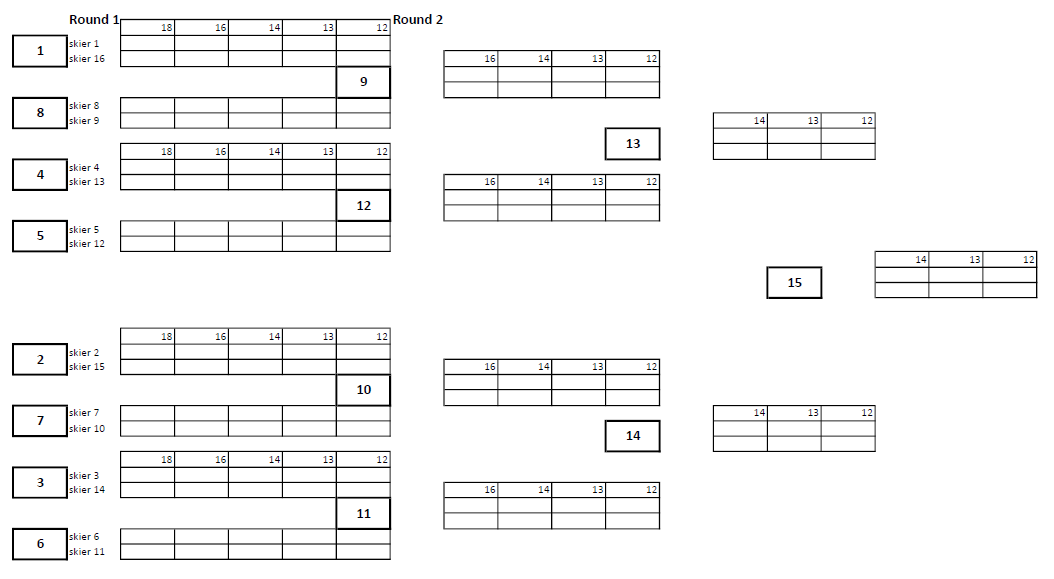 